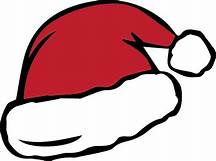 SANTA DASHCongratulations on taking part in the School Games National Santa Dash! You will be joining thousands of other young people across the Country who will all be taking part on Friday 11th December. Walk, Run, Hop, Skip, Dash, Just be ACTIVE!The only request we make is that you have FUN!It would be great to get teachers, TAs, Head Teachers, Office staff, Lunchtime staff involved too!NB/ Times have been suggested so that Year Groups across the Country will be running simultaneously. If these times don’t work for your school, please feel free to take part at any time during the day. If you are taking part, please Tweet and share some photos using:#santasmilesYEAR GROUPTIMEYear 49.30amYEAR 310amYEAR 210.30amYEAR 111.15amRECEPTION11.45amYEAR 61.30pmYEAR 52pm